5 октября в нашей стране отмечают свой профессиональный праздник педагоги. Этот праздник объединяет людей, которые ежедневно отдают себя нужному для общества и страны делу – воспитанию и обучению детей, подготовке их к жизни в современном обществе. В этой профессии нет случайных людей. Давно известна простая истина: учителями работают люди по призванию, имеющие природный дар в этом непростом деле. Учитель всегда на виду: на своем рабочем месте – в школьном классе, в обществе, дома, на улице. На учителей равняются родители и нередко для детей учитель это пример для подражания.5 октября специалисты ДЦ «Исток» совместно с волонтерским движением «ВКонтакте»  поздравили учителей и сделали для них: «Дерево пожеланий», на котором поместили стихотворения и поздравления любимым учителям. Словами благодарности, уважения и признательности в был отмечен  труд учителей. Какое гордое призванье —
Давать другим образование, —
Частицу сердца отдавать,
Пустые ссоры забывать,
Ведь с нами объясняться трудно,
Порою очень даже нудно,
Одно и то же повторять,
Тетради ночью проверять.
Спасибо вам за то, что вы,
Всегда бывали так правы.
Хотим мы пожелать,
Чтоб вы не знали бед,
Здоровья, счастья на сто лет!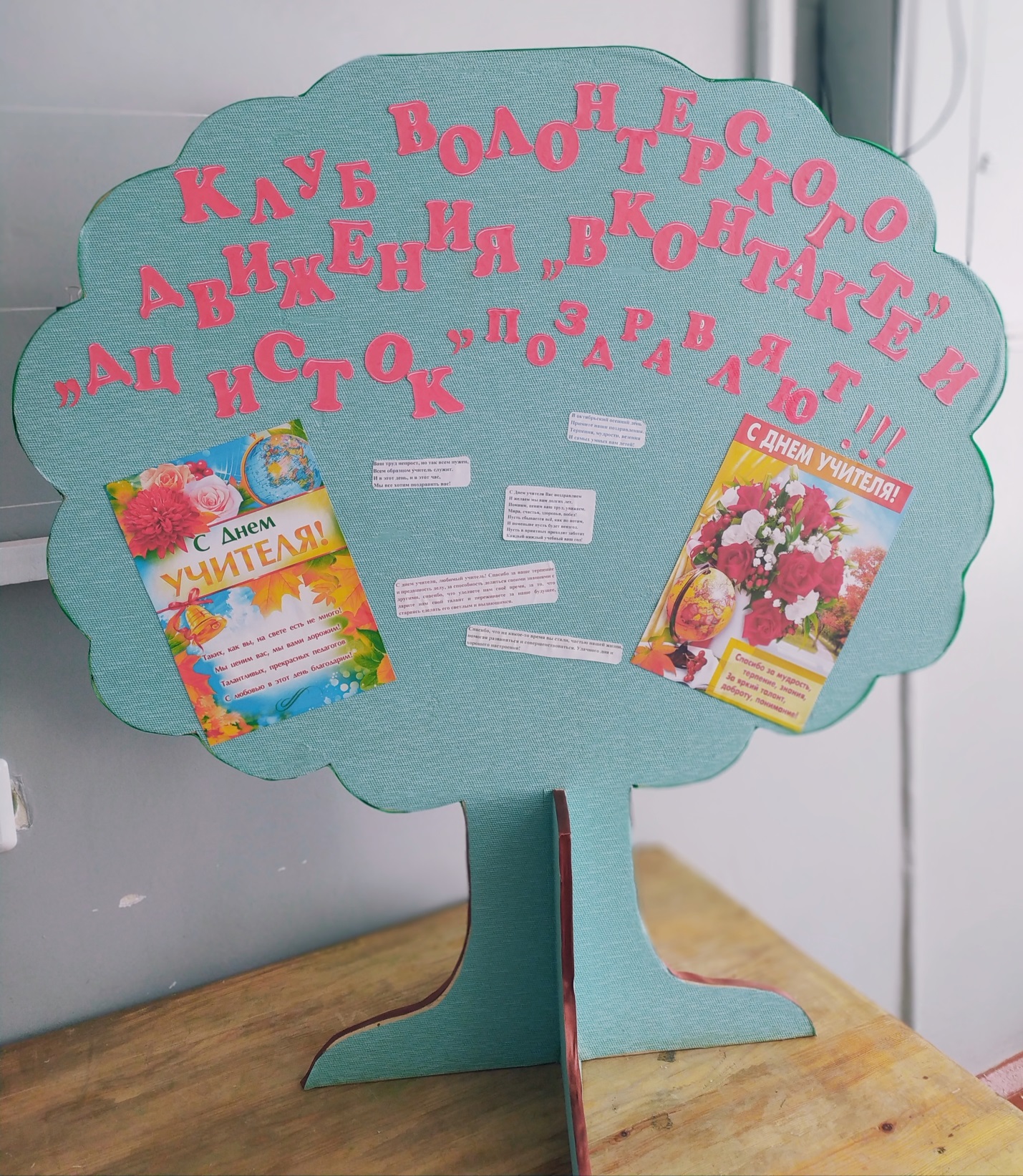 